Первенство города Рязани по футболу "Двуглавый орел" дивизион Ивана Павлова (юноши 2010-2011 г.р.)СЕЗОН 2024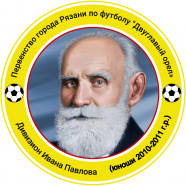 календарь игр:1 ТУР2 ТУР3 ТУР4 ТУР5 ТУР6 ТУР7 ТУР8 ТУР9 ТУР- игровой мяч № 5 (стандарт) - игровое время 2 тайма по 35 минут (перерыв не более 5 минут), с определением положения вне игры- удаление игрока до конца матча- формат 11х11, ворота стандарт - в случае совпадения расцветки формы, команда гость (стоящая в календаре игр второй) меняет форму или надевает манишки - разрешено неограниченное количество замен производятся с разрешения судьи. 20 апреля 2024 (суббота)20 апреля 2024 (суббота)20 апреля 2024 (суббота)9:00ФК "Витязь" :ст. Золотые куполаДАФ "Спартак" 10:20СШ Фаворит :ст. Золотые куполаСШОР Олимпиец 201011:40СШ Золотые купола  :ст. Золотые куполаСШОР Олимпиец 2011 14:15ФК "Рязань" :Футбольный манеж города Рязани СШ Сокол 30 апреля 2024 (вторник)30 апреля 2024 (вторник)30 апреля 2024 (вторник)30 апреля 2024 (вторник)18:30СШ Золотые купола (Меркулов) 18:30СШ Золотые купола (Меркулов) :ст. ЛокомотивФСК "Александр Невский" 28 апреля 2024 (воскресенье)28 апреля 2024 (воскресенье)28 апреля 2024 (воскресенье)11:45ФК "Витязь" :ст. Золотые куполаСШОР Олимпиец 201013:10СШ Сокол :ст. Золотые куполаДАФ "Спартак" 14:20СШ Золотые купола (Меркулов) :ст. Золотые куполаСШОР Олимпиец 201114:15ФК "Рязань" :Футбольный манеж города РязаниФСК "Александр Невский" 15:40СШ Фаворит :ст. Золотые куполаСШ Золотые купола 4 мая 2024 (суббота)4 мая 2024 (суббота)4 мая 2024 (суббота)СШОР Олимпиец 2011 :ст. Спартак СШОР Олимпиец 20109:00ДАФ "Спартак" :ст. Золотые куполаСШ Фаворит 10:20СШ Сокол :ст. Золотые куполаФСК "Александр Невский" 11:40СШ Золотые купола  :ст. Золотые куполаСШ Золотые купола (Меркулов) 12:55ФК "Витязь" :ст. Золотые куполаФК "Рязань" 11 мая 2024 (суббота)11 мая 2024 (суббота)11 мая 2024 (суббота)11:45СШ Сокол :ст. Золотые куполаФК "Витязь" 13:10СШ Золотые купола (Меркулов) :ст. Золотые куполаСШОР Олимпиец 201014:15ФК "Рязань" :Футбольный манеж города РязаниСШОР Олимпиец 201114:25СШ Фаворит :ст. Золотые куполаФСК "Александр Невский" 15:40СШ Золотые купола :ст. Золотые куполаДАФ "Спартак" 18 мая 2024 (суббота)18 мая 2024 (суббота)18 мая 2024 (суббота)СШОР Олимпиец 2010:ст. Спартак СШ Сокол СШОР Олимпиец 2011:ст. Спартак СШ Фаворит 14:15ФК "Рязань" :Футбольный манеж города Рязани СШ Золотые купола (Меркулов) 19 мая 2024 (воскресенье)19 мая 2024 (воскресенье)19 мая 2024 (воскресенье)11:45СШ Золотые купола  :ст. Золотые куполаФК "Витязь" 13:10ДАФ "Спартак" :ст. Золотые куполаФСК "Александр Невский" 25 мая 2024 (суббота)25 мая 2024 (суббота)25 мая 2024 (суббота)СШОР Олимпиец 2010:ст. Спартак ФСК "Александр Невский" СШОР Олимпиец 2011:Ст. Спартак ФК "Витязь" 14:15ФК "Рязань" :Футбольный манеж города Рязани ДАФ "Спартак" 26 мая 2024 (воскресенье)26 мая 2024 (воскресенье)26 мая 2024 (воскресенье)11:45СШ Золотые купола (Меркулов) :ст. Золотые куполаСШ Фаворит 13:10СШ Золотые купола :ст. Золотые куполаСШ Сокол 1 июня 2024 (суббота)1 июня 2024 (суббота)1 июня 2024 (суббота)15:00ФСК "Александр Невский" :ст. ХимикФК "Витязь" 2 июня 2024 (воскресенье)2 июня 2024 (воскресенье)2 июня 2024 (воскресенье)СШОР Олимпиец 2010:ст. Спартак СШ Золотые купола СШОР Олимпиец 2011:ст. Спартак ДАФ "Спартак" 11:45СШ Сокол :ст. Золотые куполаСШ Золотые купола (Меркулов) 13:00СШ Фаворит :ст. Золотые куполаФК "Рязань" 9 июня 2024 (воскресенье)9 июня 2024 (воскресенье)9 июня 2024 (воскресенье)9:00СШ Золотые купола (Меркулов) :ст. Золотые куполаФК "Витязь" 10:10СШ Золотые купола :ст. Золотые куполаФК "Рязань" 11:30СШ Сокол :ст. Золотые куполаСШ Фаворит 12:45ДАФ "Спартак" :ст. Золотые куполаСШОР Олимпиец 201015:00ФСК "Александр Невский" :ст. ХимикСШОР Олимпиец 201116 июня 2024 (воскресенье)16 июня 2024 (воскресенье)16 июня 2024 (воскресенье)СШОР Олимпиец 2010:ст. СпартакФК "Рязань" СШОР Олимпиец 2011:ст. СпартакСШ Сокол9:00СШ Золотые купола (Меркулов) :ст. СпартакДАФ "Спартак" 10:20ФК "Витязь" :ст. Золотые куполаСШ Фаворит 11:40СШ Золотые купола :ст. Золотые куполаФСК "Александр Невский" 